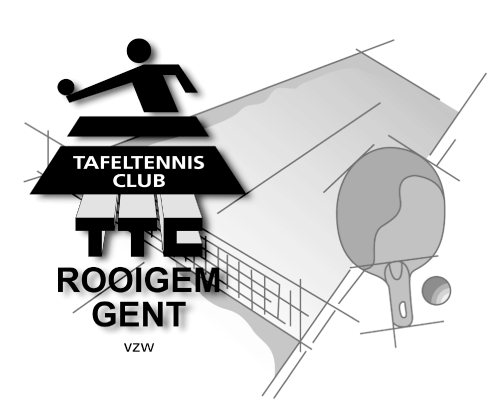 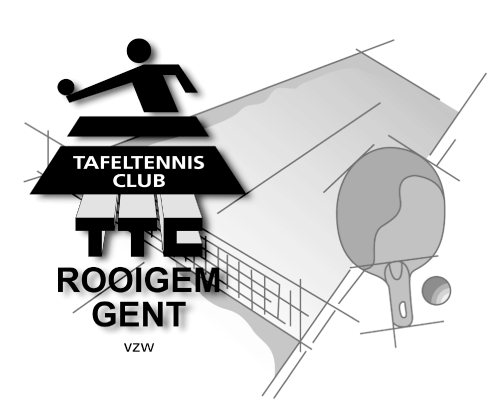 WEDSTRIJDREGLEMENT VAN DE NEGENENTWINTIGSTE EDITIE VAN  DE  “24-UREN VAN ROOIGEM” ,   Rooigemlaan 180,  9000  GENT.Aanvang op zaterdag  25/04/2020 om 16 uur stipt     …zonder onderbreking tot zondag  26/04/2020 om 16 uur,onmiddellijk gevolgd door de finales.- Door sportiviteit, inzet en kunde, samen met kameraadschap en respect voor de inspanningen en de kwaliteiten van de tegenspeler, zorg je ervoor dat dit tafeltennis uithoudingstoernooi terug een manifestatie van de bovenste plank wordt.- Het tornooi is toegankelijk  voor alle spelers, zowel aangesloten als niet-aangesloten bij de KBTTB.- De minimum leeftijd tot deelname is vastgesteld op 16 jaar. Als de deelnemer jonger is dan 18 jaar, vraagt de verzekering wel de schriftelijke toestemming van één van de ouder(s) of de voogd. - Het inschrijvingsgeld bedraagt € 45, bestaande uit een vast recht van € 25 (ontbijt, middagmaal en een trofee als aandenken inbegrepen) en een waarborg van € 20.Wie aan alle toernooi verplichtingen voldaan heeft ( nl. spelen en scheidsrechteren )  krijgt op zondag 26 april om 16:15 uur die waarborg terug.Je kunt alleen inschrijven via een overschrijving op de rekening BE 64-0015-4510-8552 van , met als mededeling:  “ 24u20  +  de naam en het klassement van de deelnemer(s)  + de naam van de club en e-mailadres en/of telefoonnummer“. De inkomstdatum van de overschrijving bepaalt de volgorde van de kandidaten. Uiterste datum van inschrijven is woensdag 22/04/2020.  Wij aanvaarden geen betalingen in contanten! Er wordt in poules gespeeld. Het aantal en de grootte van de poules wordt afhankelijk van het aantal inschrijvingen bepaald. Er wordt hierbij gestreefd naar een zo groot mogelijk aantal te spelen wedstrijden om het uithoudingsaspect van het tornooi te benadrukken en het zo beperkt mogelijk houden van “walk overs” om het wedstrijdritme niet te verstoren. Verder zal, eveneens afhankelijk van het aantal inschrijvingen en de daaraan gekoppelde poules, beslist worden of er 1 of 2 rondes van poules georganiseerd worden.De organisatoren hebben het recht inschrijvingen te weigeren en de reeds uitgevoerde overschrijving terug te storten.Omdat er ieder jaar in de laatste week vóór de start nog afzeggingen zijn, en dit voor extra en onnodig administratief werk zorgt, maken we volgende afspraak:- Een kandidaat-speler, die overgeschreven heeft, kan naderhand belet zijn om te spelen. Hij/zij heeft tot 20 april 2020 de tijd om hiervan op de hoogte te brengen. Het inschrijvingsgeld (waarborg inbegrepen) wordt dan door Björn teruggestort. - Alle schrappingen na 20 april of afwezig zijn bij de start (om welke reden ook) geven geen recht meer op de terugbetaling van het inschrijvingsgeld. Indien de belanghebbende zelf in vervanging voorziet en die vervanger ook werkelijk speelt, wordt de overdracht en terugbetaling geregeld via een persoonlijke afspraak met Björn.- Alle deelnemers zullen ten laatste één uur vóór de aanvang van het toernooi aanwezig zijn, zo niet verwittigen ze telefonisch dat ze onderweg zijn.Te laat komen zonder verwittigen  =   afwezig zijn   en  om 15:45 vervangen worden.Wij hebben die tijd nodig om de nieuwe wedstrijdbriefjes klaar te hebben bij de start van het toernooi.- Iedere deelnemer, die aan alle toernooi verplichtingen voldaan heeft, ontvangt een aandenken als bewijs van “ volbrachte deelname aan de 29e  24-uren van Rooigem ”.De 16 finalisten ontvangen bovendien elk een beker.Verloop van het tornooi- Er wordt gespeeld op 10 tot 12 blauwe Donic tafels (Butterfly ballen)- Alle spelers binnen dezelfde poule spelen tegen elkaar- Men speelt 4 sets tot 11 punten met in elke set een minimum verschil van 2 punten.- Er wordt een voorsprong gegeven afgeleid van het handicap systeem van de Beker van Vlaanderen ( bij de VTTL – Vlaamse Tafeltennis Liga ). De handicap ( met een maximum van 5 punten )  wordt verrekend bij de aanvang van de set. - Wie ooit competitie heeft gespeeld zal een klassement krijgen zoals gebruikelijk bij de VTTL, met een minimum “NG”, ook al speelt hij/zij nu recreatief.- Een recreatieve speler die ooit één van de 16 finalisten is geweest in de vorige edities, zal een gepast klassement krijgen toegekend door de organisatie.- De NA ( de niet-aangesloten recreatieve speler ) wordt geklasseerd volgens zijn kunnen ( met het akkoord van de speler zelf ): NA A wordt gelijkgesteld met E0/E2, NA B wordt gelijkgesteld met NG.
Recreatieve spelers ( NA A  of  NA B ) moeten nooit voorgift geven aan een aangesloten speler. De speler die de voorgift krijgt, beslist wie begint te serveren.
In geval er 1 ronde plaatsvindt :In geval er twee poules aantreden gaan de eerste 8 van elke poule door naar de eindronde.In geval er drie poules zijn gaan de eerste 5  “ in percentage ”  van elke poule  +  de beste 6e uit de drie poules door naar de eindronde. In geval er vier poules zijn gaan de eerste 4  “ in percentage ”  van elke poule door naar de eindrondeEnzovoort…In geval er 2 rondes plaatsvinden worden de resultaten van beide rondes gecombineerd en wordt een rangschikking opgemaakt over de rondes en poules heen. De eerste 16 in deze rangschikking gaan door naar de eindronde.Deze 16 spelers zullen bepalen wie de winnaar wordt van deze  “ 29e 24-uren van Rooigem ”. In de eindronde wordt met directe uitschakeling naar 3 gewonnen sets gespeeld.
Bij gelijkheid in percentage worden de volgende regels toegepast:1° Indien het om een plaats gaat die bepalend is voor de eindronde, beslissen de eventuele onderlinge wedstrijden.biedt dit geen uitsluitsel, dan volgt er een testmatch van 3 sets.2° Indien het om een plaats gaat die niet bepalend is voor de eindronde, dan eindigen die spelers op éénzelfde plaats.-    Iedereen speelt op eigen verantwoordelijkheid  ( medische geschiktheid - ongeval - diefstal ). Een speler die een wedstrijd weigert te spelen of aan zijn beurt als scheidsrechter verzaakt, verliest zijn waarborg.Enkel de toernooileider kan beslissen, wanneer een wedstrijd doorgaat zonder scheidsrechter.De toernooileider kan ook op ieder moment wijzigingen aan dit reglement aanbrengen en beslissingen nemen om het goede verloop van dit tornooi veilig te stellen.Oerwoudkreten of luidruchtig jammeren over eigen fouten brengen je medespelers uit hun concentratie en wordt ervaren als zeer onsportief gedrag.      De wedstrijdleiding keurt deze houding af en is gerechtigd om te sanctioneren.Björn Lannoy - bjorn.lannoy@telenet.be - 0474/849 028 toernooiverantwoordelijke.